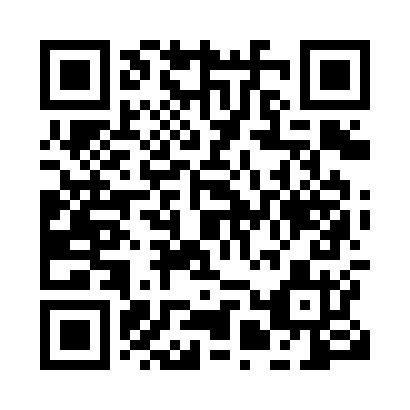 Prayer times for Boli, CameroonWed 1 May 2024 - Fri 31 May 2024High Latitude Method: NonePrayer Calculation Method: Muslim World LeagueAsar Calculation Method: ShafiPrayer times provided by https://www.salahtimes.comDateDayFajrSunriseDhuhrAsrMaghribIsha1Wed4:395:5212:053:206:187:272Thu4:395:5212:053:216:187:273Fri4:385:5112:053:216:187:274Sat4:385:5112:053:226:187:275Sun4:385:5112:053:226:197:286Mon4:375:5112:053:226:197:287Tue4:375:5012:043:236:197:288Wed4:365:5012:043:236:197:289Thu4:365:5012:043:236:197:2910Fri4:365:5012:043:246:197:2911Sat4:355:4912:043:246:197:2912Sun4:355:4912:043:256:207:2913Mon4:355:4912:043:256:207:3014Tue4:345:4912:043:256:207:3015Wed4:345:4912:043:266:207:3016Thu4:345:4912:043:266:207:3017Fri4:345:4812:043:266:207:3118Sat4:335:4812:043:276:217:3119Sun4:335:4812:043:276:217:3120Mon4:335:4812:053:276:217:3221Tue4:335:4812:053:286:217:3222Wed4:335:4812:053:286:217:3223Thu4:325:4812:053:296:227:3324Fri4:325:4812:053:296:227:3325Sat4:325:4812:053:296:227:3326Sun4:325:4812:053:306:227:3427Mon4:325:4812:053:306:237:3428Tue4:325:4812:053:306:237:3429Wed4:325:4812:053:316:237:3530Thu4:325:4812:063:316:237:3531Fri4:325:4812:063:316:247:35